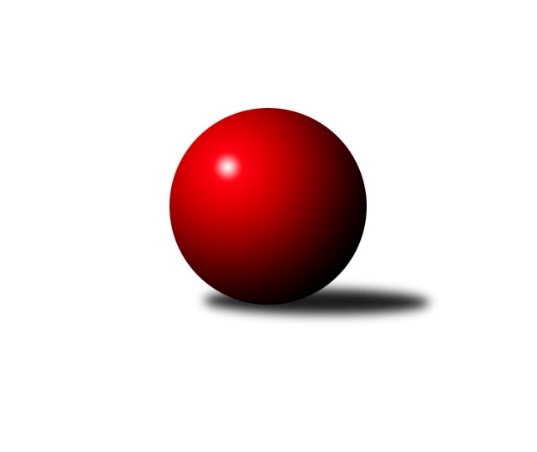 Č.20Ročník 2021/2022	18.3.2022Nejlepšího výkonu v tomto kole: 2736 dosáhlo družstvo: TJ Centropen Dačice DJihočeský KP1 2021/2022Výsledky 20. kolaSouhrnný přehled výsledků:TJ Kunžak A	- TJ Loko Č. Budějovice B	1:7	2499:2646	3.0:9.0	18.3.KK Hilton Sez. Ústí A	- TJ Sokol Nové Hrady A	5:3	2702:2687	7.0:5.0	18.3.TJ Sokol Písek A	- TJ Nová Ves u Č. B. A 	6:2	2443:2335	8.0:4.0	18.3.TJ Spartak Soběslav A	- TJ Sokol Chotoviny B	8:0	2406:2208	9.0:3.0	18.3.TJ Centropen Dačice D	- TJ Dynamo Č. Budějovice A	8:0	2736:2579	9.0:3.0	18.3.Tabulka družstev:	1.	TJ Centropen Dačice D	18	13	2	3	92.5 : 51.5 	118.5 : 97.5 	 2548	28	2.	KK Hilton Sez. Ústí A	18	13	0	5	97.0 : 47.0 	132.0 : 84.0 	 2544	26	3.	TJ Sokol Nové Hrady A	18	11	1	6	88.0 : 56.0 	122.0 : 94.0 	 2560	23	4.	TJ Spartak Soběslav A	19	11	0	8	80.5 : 71.5 	117.0 : 111.0 	 2461	22	5.	TJ Dynamo Č. Budějovice A	18	9	1	8	71.0 : 73.0 	108.0 : 108.0 	 2507	19	6.	TJ Loko Č. Budějovice B	18	8	1	9	68.5 : 75.5 	112.5 : 103.5 	 2486	17	7.	TJ Sokol Písek A	18	7	3	8	68.5 : 75.5 	95.5 : 120.5 	 2465	17	8.	KK Hilton Sez. Ústí B	18	7	1	10	62.0 : 82.0 	96.5 : 119.5 	 2479	15	9.	TJ Kunžak A	18	5	2	11	61.5 : 82.5 	103.0 : 113.0 	 2463	12	10.	TJ Nová Ves u Č. B. A	18	4	3	11	56.0 : 88.0 	99.5 : 116.5 	 2486	11	11.	TJ Sokol Chotoviny B	19	4	2	13	54.5 : 97.5 	95.5 : 132.5 	 2464	10Podrobné výsledky kola:	 TJ Kunžak A	2499	1:7	2646	TJ Loko Č. Budějovice B	Lukáš Brtník	 	 248 	 231 		479 	 2:0 	 431 	 	209 	 222		Jiří Douda	Stanislava Kopalová	 	 208 	 199 		407 	 1:1 	 432 	 	202 	 230		Zdeňa Štruplová	Dana Kopečná	 	 213 	 199 		412 	 0:2 	 445 	 	231 	 214		Bedřich Vondruš	Radek Hrůza	 	 210 	 221 		431 	 0:2 	 470 	 	233 	 237		Milada Šafránková	Pavel Jirků	 	 196 	 172 		368 	 0:2 	 438 	 	207 	 231		Jan Sýkora	Michal Horák	 	 210 	 192 		402 	 0:2 	 430 	 	227 	 203		Veronika Kulovározhodčí: Radek HrůzaNejlepší výkon utkání: 479 - Lukáš Brtník	 KK Hilton Sez. Ústí A	2702	5:3	2687	TJ Sokol Nové Hrady A	Jozef Jakubčík	 	 231 	 231 		462 	 1.5:0.5 	 441 	 	210 	 231		Stanislava Hladká	Dušan Lanžhotský	 	 216 	 223 		439 	 1:1 	 441 	 	224 	 217		Tomáš Balko	Dušan Jelínek	 	 225 	 237 		462 	 2:0 	 439 	 	219 	 220		Milan Bedri	Jakub Vaniš	 	 213 	 241 		454 	 0.5:1.5 	 468 	 	227 	 241		Milena Šebestová	Michal Mikuláštík	 	 229 	 224 		453 	 2:0 	 415 	 	216 	 199		Michal Kanděra	Jan Švarc	 	 197 	 235 		432 	 0:2 	 483 	 	238 	 245		Jiří Jelínekrozhodčí: Dušan JelínekNejlepší výkon utkání: 483 - Jiří Jelínek	 TJ Sokol Písek A	2443	6:2	2335	TJ Nová Ves u Č. B. A 	Jan Vaňata	 	 191 	 173 		364 	 0:2 	 395 	 	199 	 196		Jan Tesař	Tomáš Brückler	 	 200 	 208 		408 	 2:0 	 375 	 	190 	 185		Libor Doubek	Drahomíra Nedomová	 	 189 	 218 		407 	 2:0 	 382 	 	185 	 197		Ilona Hanáková	Marie Lukešová	 	 212 	 222 		434 	 2:0 	 372 	 	186 	 186		Jiří Pokorný *1	Vladislav Papáček	 	 170 	 227 		397 	 1:1 	 422 	 	214 	 208		Martin Vašíček	Jitka Korecká	 	 231 	 202 		433 	 1:1 	 389 	 	172 	 217		Dobroslava Procházkovározhodčí: Koreckástřídání: *1 od 51. hodu Ladislav BoháčNejlepší výkon utkání: 434 - Marie Lukešová	 TJ Spartak Soběslav A	2406	8:0	2208	TJ Sokol Chotoviny B	Alena Dudová	 	 209 	 194 		403 	 1:1 	 378 	 	178 	 200		Lenka Křemenová	Vlastimil Šlajs	 	 199 	 206 		405 	 2:0 	 357 	 	184 	 173		Martina Křemenová	Vladimír Křivan	 	 175 	 180 		355 	 1:1 	 343 	 	184 	 159		Gabriela Kučerová	Jaroslav Chalaš	 	 192 	 213 		405 	 1:1 	 394 	 	212 	 182		Miloš Filip	Jindřich Kopic	 	 195 	 205 		400 	 2:0 	 373 	 	183 	 190		Alena Makovcová	Jan Štefan	 	 205 	 233 		438 	 2:0 	 363 	 	189 	 174		David Bartoňrozhodčí: Pavel NěmecNejlepší výkon utkání: 438 - Jan Štefan	 TJ Centropen Dačice D	2736	8:0	2579	TJ Dynamo Č. Budějovice A	Miroslav Kolář	 	 237 	 234 		471 	 2:0 	 425 	 	212 	 213		Vít Šebestík	Karel Kunc	 	 232 	 242 		474 	 1:1 	 471 	 	223 	 248		Jiří Nekola	Pavel Holzäpfel	 	 199 	 197 		396 	 2:0 	 360 	 	179 	 181		Kristýna Nováková	Vít Beranovský	 	 222 	 245 		467 	 2:0 	 435 	 	217 	 218		Vít Ondřich	Petr Bína	 	 225 	 251 		476 	 1:1 	 450 	 	233 	 217		Patrik Postl	Lukáš Štibich	 	 227 	 225 		452 	 1:1 	 438 	 	207 	 231		Jakub Kožichrozhodčí: Karel ŠtibichNejlepší výkon utkání: 476 - Petr BínaPořadí jednotlivců:	jméno hráče	družstvo	celkem	plné	dorážka	chyby	poměr kuž.	Maximum	1.	Jiří Jelínek 	TJ Sokol Nové Hrady A	447.46	306.0	141.5	4.2	8/8	(483)	2.	Petr Bína 	TJ Centropen Dačice D	444.39	303.8	140.6	4.6	9/9	(491)	3.	Milan Bedri 	TJ Sokol Nové Hrady A	443.44	309.8	133.6	2.9	6/8	(480)	4.	Milada Šafránková 	TJ Loko Č. Budějovice B	441.33	300.5	140.8	3.4	8/9	(490)	5.	Karel Kunc 	TJ Centropen Dačice D	440.18	295.6	144.6	4.2	9/9	(493)	6.	Radek Beranovský 	TJ Centropen Dačice D	438.52	298.7	139.8	5.6	8/9	(484)	7.	Pavel Vrbík 	KK Hilton Sez. Ústí A	437.59	296.5	141.1	3.3	8/9	(516)	8.	Lukáš Štibich 	TJ Centropen Dačice D	435.63	298.8	136.8	4.4	9/9	(492)	9.	Dušan Lanžhotský 	KK Hilton Sez. Ústí A	434.42	289.9	144.5	4.0	9/9	(494)	10.	Jiří Nekola 	TJ Dynamo Č. Budějovice A	433.40	299.9	133.5	8.3	8/9	(478)	11.	Michal Kanděra 	TJ Sokol Nové Hrady A	433.01	294.1	139.0	6.4	8/8	(479)	12.	Jan Sýkora 	TJ Loko Č. Budějovice B	432.25	295.4	136.9	4.5	8/9	(464)	13.	Michal Horák 	TJ Kunžak A	431.36	295.9	135.4	6.4	10/10	(484)	14.	Jan Štefan 	TJ Spartak Soběslav A	430.69	293.4	137.3	4.4	10/10	(470)	15.	Martin Vašíček 	TJ Nová Ves u Č. B. A 	430.06	289.0	141.1	5.9	7/9	(447)	16.	Vít Ondřich 	TJ Dynamo Č. Budějovice A	429.06	294.0	135.0	5.3	9/9	(458)	17.	Simona Černušková 	KK Hilton Sez. Ústí B	428.54	294.9	133.6	5.2	8/10	(509)	18.	Jitka Korecká 	TJ Sokol Písek A	428.31	292.9	135.4	5.0	9/9	(468)	19.	Veronika Kulová 	TJ Loko Č. Budějovice B	427.79	299.2	128.6	5.2	6/9	(451)	20.	Stanislava Hladká 	TJ Sokol Nové Hrady A	425.63	292.9	132.7	5.3	7/8	(462)	21.	Michal Mikuláštík 	KK Hilton Sez. Ústí A	425.36	293.6	131.8	7.1	8/9	(494)	22.	Jakub Vaniš 	KK Hilton Sez. Ústí A	424.88	293.3	131.5	6.5	9/9	(502)	23.	Patrik Postl 	TJ Dynamo Č. Budějovice A	424.15	292.9	131.3	6.8	9/9	(452)	24.	Lenka Křemenová 	TJ Sokol Chotoviny B	423.29	293.6	129.7	6.6	9/10	(484)	25.	Ilona Hanáková 	TJ Nová Ves u Č. B. A 	423.23	294.5	128.7	5.4	7/9	(501)	26.	Pavel Blažek 	KK Hilton Sez. Ústí B	422.23	292.8	129.4	7.3	9/10	(483)	27.	Jiří Pokorný 	TJ Nová Ves u Č. B. A 	422.05	291.3	130.8	6.6	8/9	(462)	28.	Dušan Jelínek 	KK Hilton Sez. Ústí A	421.34	293.8	127.6	6.6	8/9	(487)	29.	Lukáš Brtník 	TJ Kunžak A	420.71	290.3	130.4	6.0	10/10	(479)	30.	Jindřich Kopic 	TJ Spartak Soběslav A	420.29	294.9	125.4	7.6	10/10	(472)	31.	Alena Dudová 	TJ Spartak Soběslav A	420.27	291.5	128.8	6.8	10/10	(484)	32.	Michal Hajný 	KK Hilton Sez. Ústí B	420.06	287.2	132.9	5.3	8/10	(488)	33.	Michal Klimeš 	KK Hilton Sez. Ústí B	419.70	289.6	130.1	6.5	8/10	(490)	34.	Jozef Jakubčík 	KK Hilton Sez. Ústí A	418.90	289.5	129.4	7.0	7/9	(485)	35.	Radek Hrůza 	TJ Kunžak A	418.81	292.1	126.8	7.3	10/10	(462)	36.	Petr Kolařík 	TJ Sokol Písek A	417.20	297.1	120.1	8.8	9/9	(466)	37.	David Bartoň 	TJ Sokol Chotoviny B	415.30	289.5	125.8	6.4	10/10	(483)	38.	Dobroslava Procházková 	TJ Nová Ves u Č. B. A 	415.14	291.1	124.0	8.4	7/9	(455)	39.	Ladislav Boháč 	TJ Nová Ves u Č. B. A 	415.12	290.1	125.0	5.9	7/9	(460)	40.	Lenka Křemenová 	TJ Sokol Chotoviny B	414.56	290.6	124.0	8.0	10/10	(469)	41.	Jaroslav Chalaš 	TJ Spartak Soběslav A	414.54	288.3	126.2	6.6	10/10	(457)	42.	Vít Beranovský 	TJ Centropen Dačice D	414.36	289.0	125.4	8.7	7/9	(478)	43.	Alena Makovcová 	TJ Sokol Chotoviny B	413.92	290.9	123.1	8.6	10/10	(463)	44.	Miloš Mikulaštík 	KK Hilton Sez. Ústí B	411.80	287.3	124.5	7.6	8/10	(453)	45.	Libor Doubek 	TJ Nová Ves u Č. B. A 	411.64	287.6	124.1	6.8	6/9	(464)	46.	Pavel Jirků 	TJ Kunžak A	411.13	288.1	123.0	8.0	9/10	(475)	47.	Pavel Jesenič 	TJ Nová Ves u Č. B. A 	410.42	285.2	125.2	8.0	8/9	(449)	48.	Jana Dvořáková 	KK Hilton Sez. Ústí B	410.38	285.3	125.1	10.0	8/10	(471)	49.	Miroslav Kraus 	TJ Dynamo Č. Budějovice A	409.52	284.9	124.7	10.0	7/9	(450)	50.	Dana Kopečná 	TJ Kunžak A	408.09	286.0	122.1	7.7	10/10	(456)	51.	Jiří Douda 	TJ Loko Č. Budějovice B	405.67	290.6	115.1	7.5	8/9	(468)	52.	Gabriela Kučerová 	TJ Sokol Chotoviny B	405.30	284.2	121.1	9.2	10/10	(480)	53.	Jiří Mára 	KK Hilton Sez. Ústí B	404.44	277.0	127.4	6.8	9/10	(507)	54.	Lukáš Chmel 	TJ Dynamo Č. Budějovice A	403.93	283.2	120.8	8.6	7/9	(438)	55.	Jan Tesař 	TJ Nová Ves u Č. B. A 	403.43	278.1	125.4	7.3	7/9	(455)	56.	Vít Šebestík 	TJ Dynamo Č. Budějovice A	402.30	283.3	119.0	7.9	9/9	(444)	57.	Zdeňa Štruplová 	TJ Loko Č. Budějovice B	401.12	284.4	116.8	8.5	7/9	(442)	58.	Drahomíra Nedomová 	TJ Sokol Písek A	400.06	281.2	118.8	9.3	9/9	(451)	59.	Vladislav Papáček 	TJ Sokol Písek A	399.19	280.2	119.0	8.2	7/9	(426)	60.	Tomáš Brückler 	TJ Sokol Písek A	399.14	277.4	121.7	7.5	9/9	(430)	61.	Vlastimil Šlajs 	TJ Spartak Soběslav A	395.55	284.9	110.7	9.7	7/10	(433)	62.	Martina Křemenová 	TJ Sokol Chotoviny B	394.36	279.4	115.0	10.4	7/10	(444)	63.	Luboš Přibyl 	TJ Spartak Soběslav A	389.94	285.0	104.9	12.0	10/10	(429)	64.	Stanislava Kopalová 	TJ Kunžak A	372.72	266.2	106.5	12.5	10/10	(428)		Miroslav Kolář 	TJ Centropen Dačice D	471.00	315.0	156.0	0.0	1/9	(471)		Jakub Kožich 	TJ Dynamo Č. Budějovice A	447.35	307.1	140.3	4.3	5/9	(482)		Stanislav Ťoupal 	KK Hilton Sez. Ústí A	447.00	286.0	161.0	4.0	1/9	(447)		Matyáš Doležal 	TJ Centropen Dačice D	446.00	317.0	129.0	5.0	1/9	(446)		Jiří Brát 	TJ Kunžak A	439.50	285.5	154.0	4.0	1/10	(455)		Kristýna Nováková 	TJ Dynamo Č. Budějovice A	437.00	290.5	146.5	8.5	2/9	(514)		Stanislava Betuštiaková 	TJ Sokol Nové Hrady A	429.33	300.7	128.7	8.7	3/8	(447)		Milena Kümmelová 	TJ Dynamo Č. Budějovice A	427.00	320.0	107.0	11.0	1/9	(427)		Jiří Konárek 	TJ Sokol Nové Hrady A	425.83	286.2	139.7	6.6	4/8	(456)		Miloš Filip 	TJ Sokol Chotoviny B	423.50	294.0	129.5	5.5	2/10	(453)		Pavel Holzäpfel 	TJ Centropen Dačice D	422.72	287.4	135.3	8.0	3/9	(488)		Stanislav Musil 	TJ Centropen Dačice D	419.00	299.5	119.5	10.5	1/9	(429)		Tereza Kříhová 	TJ Sokol Nové Hrady A	418.88	284.6	134.3	6.0	2/8	(428)		Miroslav Vacko 	TJ Sokol Chotoviny B	417.50	294.5	123.0	10.0	2/10	(434)		Saša Sklenář 	TJ Nová Ves u Č. B. A 	417.33	285.3	132.0	2.3	1/9	(432)		Karel Štibich 	TJ Centropen Dačice D	416.83	283.8	133.0	7.4	3/9	(445)		Alexandra Králová 	TJ Sokol Písek A	416.78	299.2	117.6	8.8	3/9	(445)		Marie Lukešová 	TJ Sokol Písek A	416.69	282.5	134.2	7.2	4/9	(457)		Jiří Svačina 	TJ Sokol Chotoviny B	414.25	298.7	115.6	8.4	4/10	(455)		Jan Vaňata 	TJ Sokol Písek A	413.25	286.0	127.3	10.3	4/9	(492)		Marcela Chramostová 	TJ Kunžak A	412.50	277.5	135.0	7.5	2/10	(427)		Milena Šebestová 	TJ Sokol Nové Hrady A	412.25	293.0	119.3	7.8	4/8	(468)		Josef Brtník 	TJ Kunžak A	411.67	301.0	110.7	10.0	1/10	(419)		Miroslava Vondrušová 	TJ Loko Č. Budějovice B	410.53	283.5	127.1	8.0	5/9	(444)		Tomáš Balko 	TJ Sokol Nové Hrady A	410.52	282.8	127.7	7.1	5/8	(453)		Jan Švarc 	KK Hilton Sez. Ústí A	410.09	290.2	119.9	9.9	4/9	(494)		Bedřich Vondruš 	TJ Loko Č. Budějovice B	408.64	285.5	123.2	8.0	5/9	(445)		Jiří Cepák 	TJ Centropen Dačice D	404.50	286.8	117.8	10.8	2/9	(428)		Tomáš Kříha 	TJ Sokol Nové Hrady A	402.00	293.0	109.0	8.0	1/8	(402)		Jonáš Čeloud 	TJ Centropen Dačice D	401.00	279.0	122.0	4.0	1/9	(401)		Petr Mariňák 	TJ Dynamo Č. Budějovice A	400.00	273.7	126.3	7.3	1/9	(426)		Vojtěch Kříha 	TJ Sokol Nové Hrady A	399.00	282.5	116.6	6.9	5/8	(460)		Vlastimil Škrabal 	TJ Kunžak A	397.00	285.0	112.0	11.0	1/10	(397)		Petr Zítek 	TJ Sokol Písek A	392.33	277.2	115.1	9.9	3/9	(407)		Tomáš Polánský 	TJ Loko Č. Budějovice B	391.00	284.0	107.0	10.0	1/9	(391)		Michal Takács 	TJ Loko Č. Budějovice B	388.63	279.1	109.5	10.3	5/9	(448)		Tomáš Vašek 	TJ Dynamo Č. Budějovice A	384.00	287.0	97.0	14.0	1/9	(384)		Josef Schleiss 	TJ Spartak Soběslav A	381.50	274.5	107.0	13.5	2/10	(387)		David Štiller 	KK Hilton Sez. Ústí B	378.11	270.1	108.1	10.2	3/10	(466)		Ladislav Bouda 	TJ Centropen Dačice D	374.25	270.1	104.2	12.1	4/9	(420)		Jaroslav Kotnauer 	TJ Dynamo Č. Budějovice A	373.33	259.0	114.3	9.3	1/9	(391)		Josef Bárta 	TJ Centropen Dačice D	373.00	249.0	124.0	9.0	1/9	(373)		Libor Tomášek 	TJ Sokol Nové Hrady A	363.00	280.0	83.0	14.0	1/8	(363)		Vladimír Křivan 	TJ Spartak Soběslav A	355.00	258.0	97.0	13.0	1/10	(355)		Jana Křivanová 	TJ Spartak Soběslav A	349.50	240.5	109.0	11.5	2/10	(358)Sportovně technické informace:Starty náhradníků:registrační číslo	jméno a příjmení 	datum startu 	družstvo	číslo startu10070	Marie Lukešová	18.03.2022	TJ Sokol Písek A	5x24955	Tomáš Balko	18.03.2022	TJ Sokol Nové Hrady A	8x5517	Miloš Filip	18.03.2022	TJ Sokol Chotoviny B	2x24236	Kristýna Nováková	18.03.2022	TJ Dynamo Č. Budějovice A	2x1531	Milena Šebestová	18.03.2022	TJ Sokol Nové Hrady A	2x21721	Jan Vaňata	18.03.2022	TJ Sokol Písek A	4x22410	Pavel Holzäpfel	18.03.2022	TJ Centropen Dačice D	5x16794	Miroslav Kolář	18.03.2022	TJ Centropen Dačice D	1x12257	Vladimír Křivan	18.03.2022	TJ Spartak Soběslav A	1x
Hráči dopsaní na soupisku:registrační číslo	jméno a příjmení 	datum startu 	družstvo	Program dalšího kola:21. kolo25.3.2022	pá	17:00	TJ Sokol Chotoviny B - TJ Centropen Dačice D				TJ Spartak Soběslav A - -- volný los --	25.3.2022	pá	17:30	TJ Kunžak A - TJ Sokol Nové Hrady A	25.3.2022	pá	17:30	KK Hilton Sez. Ústí B - TJ Sokol Písek A	25.3.2022	pá	17:30	TJ Nová Ves u Č. B. A  - KK Hilton Sez. Ústí A	25.3.2022	pá	18:00	TJ Loko Č. Budějovice B - TJ Dynamo Č. Budějovice A	Nejlepší šestka kola - absolutněNejlepší šestka kola - absolutněNejlepší šestka kola - absolutněNejlepší šestka kola - absolutněNejlepší šestka kola - dle průměru kuželenNejlepší šestka kola - dle průměru kuželenNejlepší šestka kola - dle průměru kuželenNejlepší šestka kola - dle průměru kuželenNejlepší šestka kola - dle průměru kuželenPočetJménoNázev týmuVýkonPočetJménoNázev týmuPrůměr (%)Výkon5xJiří JelínekNové Hrady A4837xJan ŠtefanSoběslav 1124383xLukáš BrtníkKunžak A4791xLukáš BrtníkKunžak A111.154797xPetr BínaDačice4769xPetr BínaDačice1104766xKarel KuncDačice4746xKarel KuncDačice109.544742xJiří NekolaDyn. Č.B. A4712xMarie LukešováPísek 109.524341xMiroslav KolářDačice4719xJitka KoreckáPísek 109.27433